ALCUNE SEMPLICI ISTRUZIONI PER SCRIVERE SU:IL ROTOLO DELLA FEDE WEBAndare all’indirizzo web http://www.catechista.it/ilrotolodellafede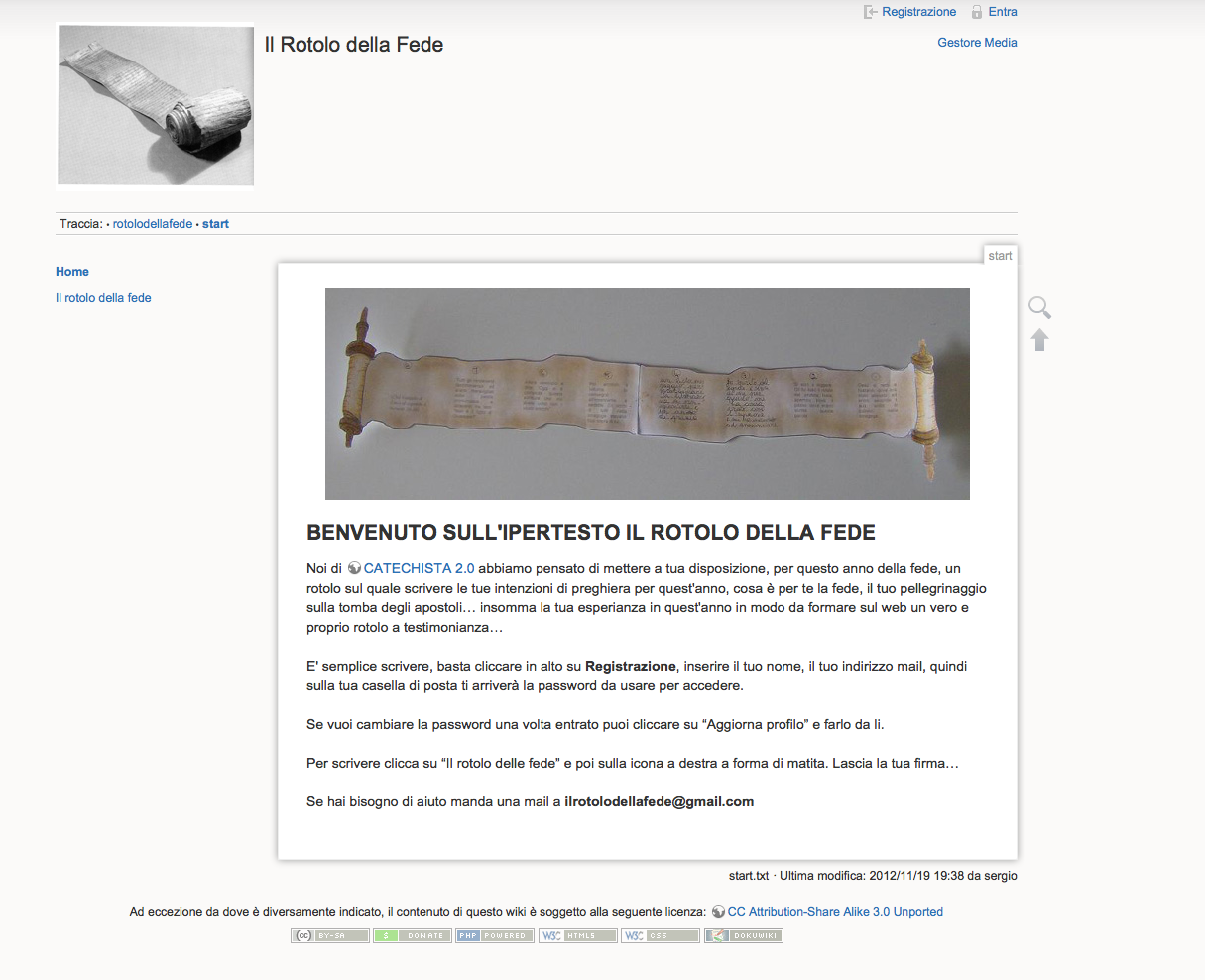 Registrarsi cliccando su Registrazione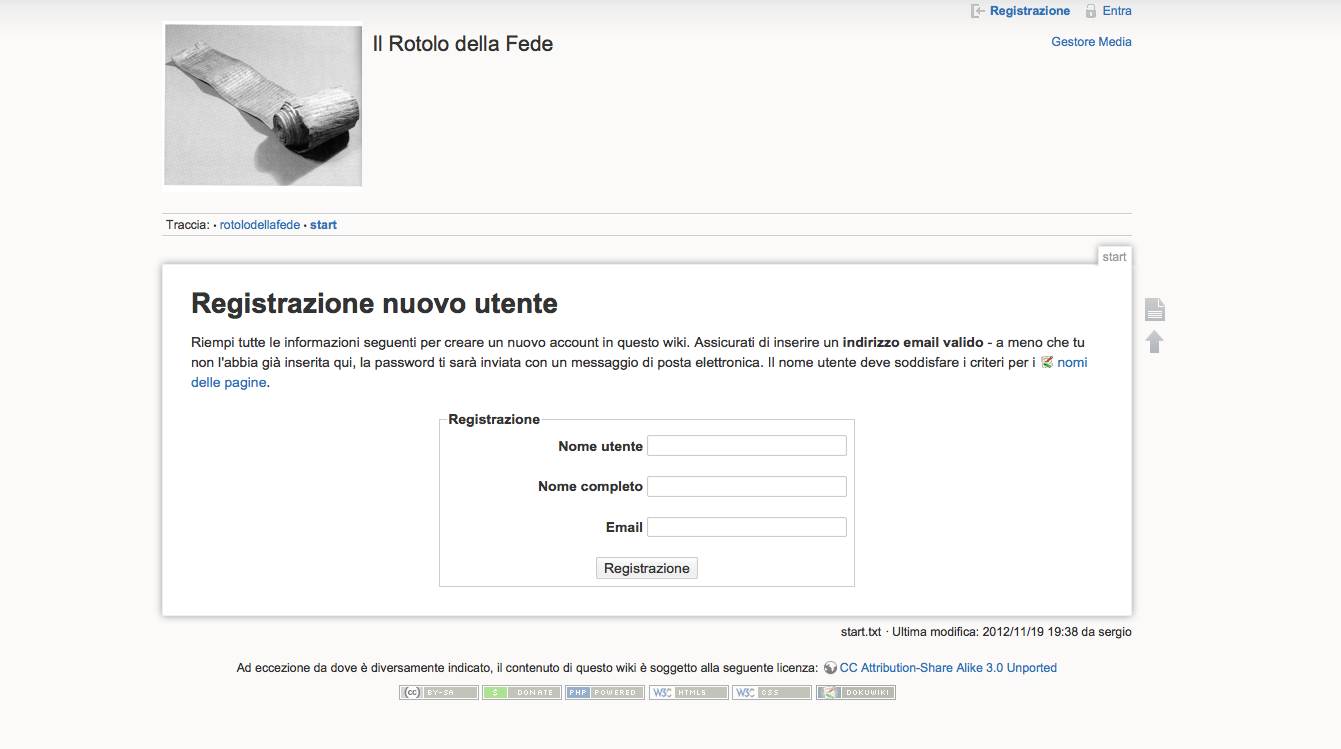 Scegliere ed inserire un nome utente, il tuo nome completo e l’indirizzo di posta elettronica. Attenzione a scrivere bene l’indirizzo di posta elettronica poiché attraverso di esso il sistema invierà la password per accedere.Cliccare su Registrazione a questo punto se tutto OK compare un avviso in verde che segnala l’avvenuta spedizione della password.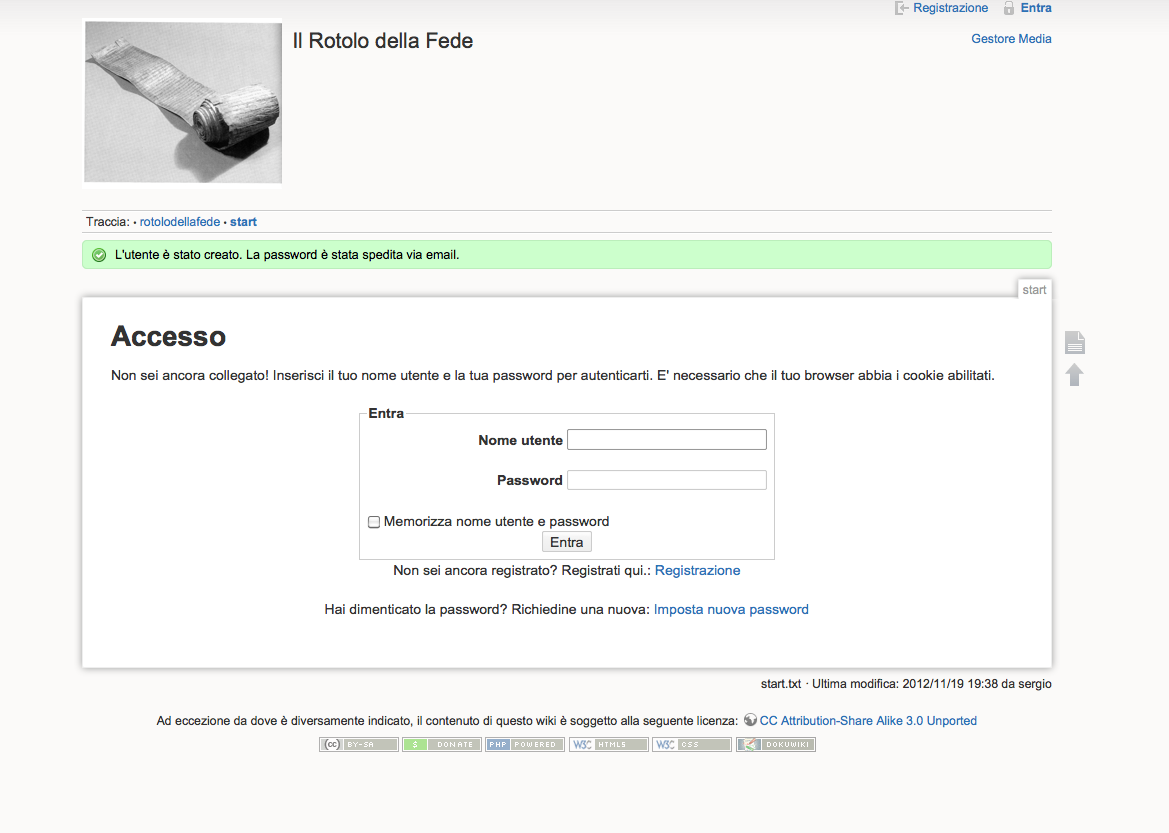 A questo punto, dopo aver controllato la casella di posta elettronica ed aver recuperato la password, basta cliccare su Entra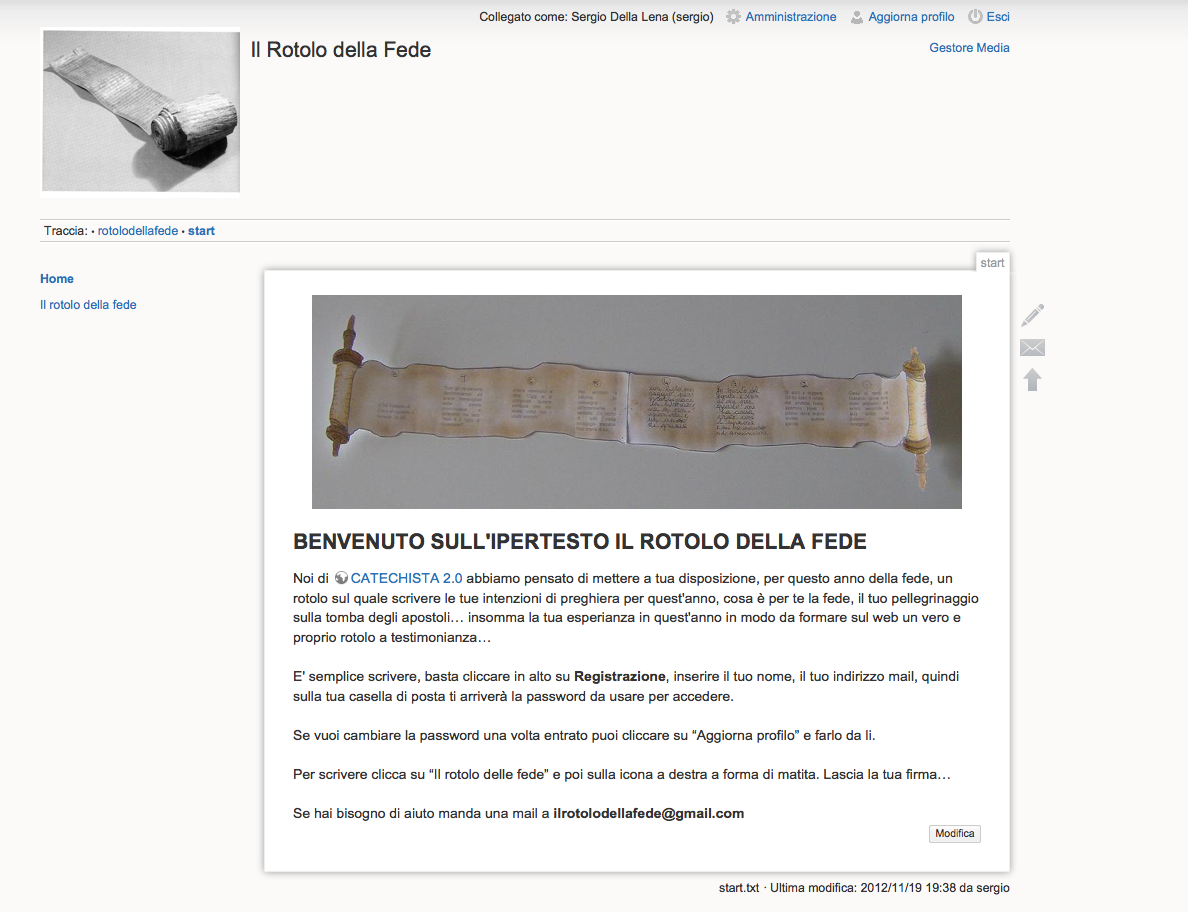 Per cambiare la password con una più semplice da ricordare puoi cliccare su Aggiorna Profilo e quindi mettere una nuova password scelta da te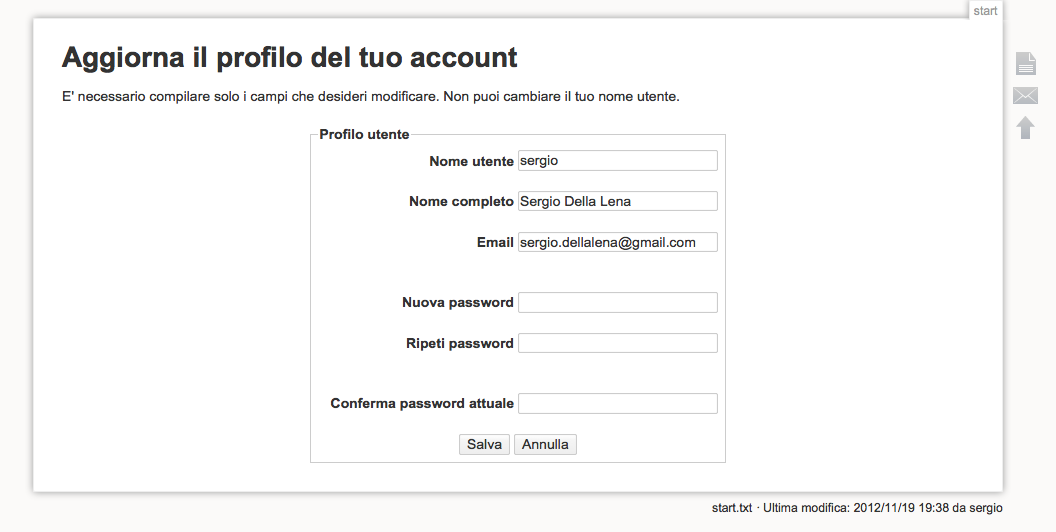 Per lasciare la tua esperienza, la tua richiesta di preghiera per questo anno della fede devi cliccare su “Il rotolo della fede” a sinistraQuindi sulla icona a forma di matita che vedi a destra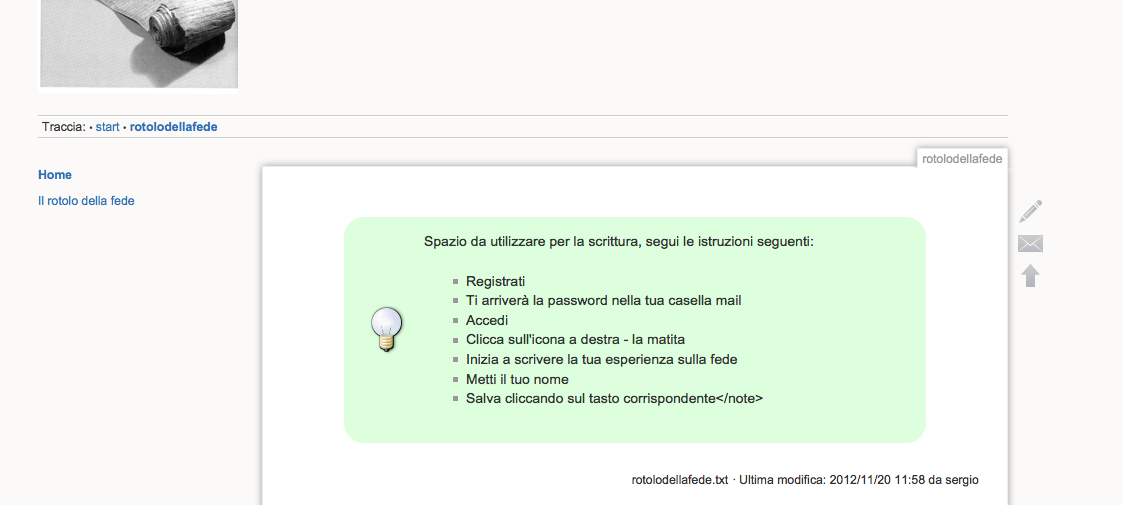 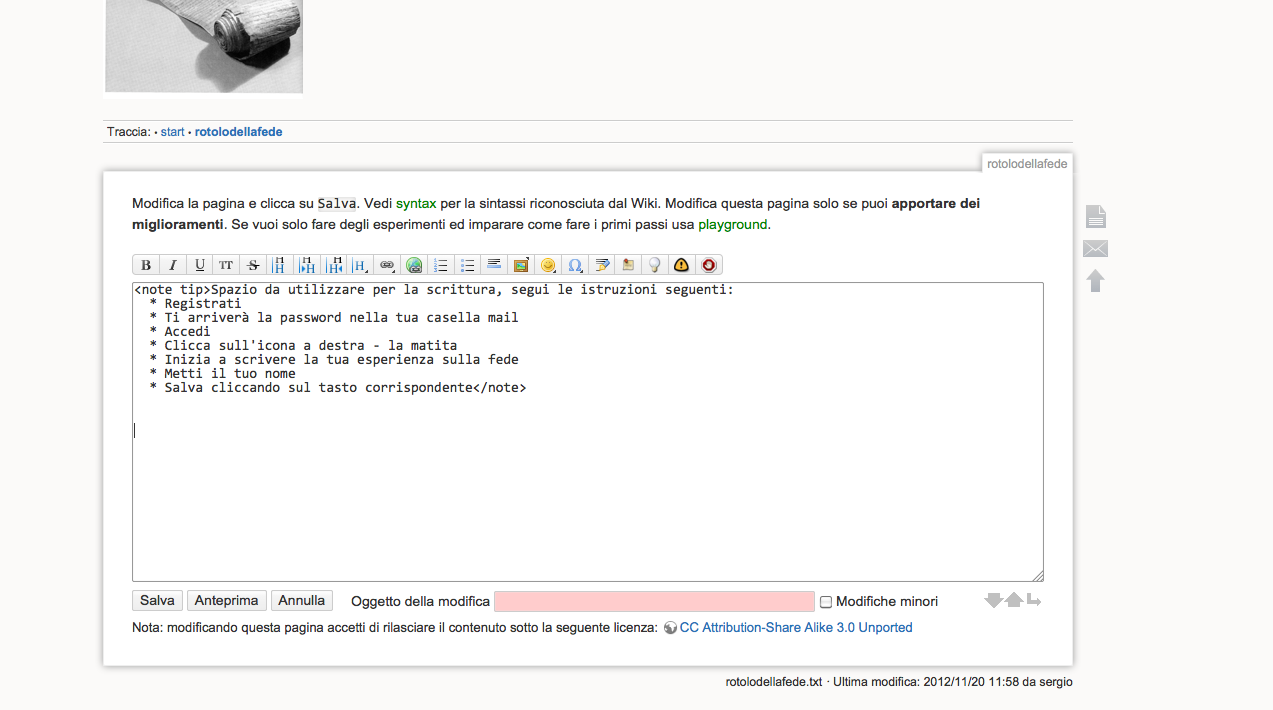 Inizia a scrivere subito sotto la riga che trovi poi clicca su salvaQuesto è tutto.Per ogni dubbio scrivici su ilrotolodellafede@gmail.com